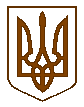 СЛАВУТСЬКА    МІСЬКА    РАДАХМЕЛЬНИЦЬКОЇ    ОБЛАСТІР І Ш Е Н Н Я20 сесії міської ради  VІІІ скликанняПро розгляд заяв КП «СЛАВУТА-СЕРВІС»Славутської міської ради щодо надання дозволуна виготовлення проектів землеустрою щодо відведенняземельних ділянок зі зміною цільового призначенняРозглянувши заяви комунального підприємства «СЛАВУТА-СЕРВІС» Славутської міської ради від 26.08.2022 №6345-6348/21-09/2022 щодо надання дозволу на виготовлення проектів землеустрою щодо відведення земельних ділянок  площею 15964 кв.м (кадастровий номер: 6810600000:01:003:0719) по вул. Ярослава Мудрого в м. Славута; площею 150000 кв.м (кадастровий номер: 6810600000:04:010:0055) по вул. Богдана Хмельницького в м. Славута; площею 11210 кв.м (кадастровий номер: 6823980900:01:001:0023) по вул. Лісова в с. Варварівка та площею 11700 кв.м (кадастровий номер: 6823980900:02:001:0058) по вул. Церковна в с. Голики зі зміною цільового призначення  зазначених земельних ділянок із земель для будівництва та обслуговування будівель закладів комунального обслуговування (землі житлової та громадської забудови) в землі - земельні ділянки загального користування відведені під місця поховання  (землі рекреаційного призначення), у зв’язку із змінами  до класифікації видів цільового призначення земельних ділянок, внесеними Постановою Кабінету Міністрів України від 28.07.2021 №821 «Про внесення змін до деяких актів Кабінету Міністрів України» до Порядку ведення Державного земельного кадастру, затвердженого постановою Кабінету Міністрів України від 17.10.2012 № 1051, керуючись ст.ст. 12, 20, 122 Земельного кодексу України,  ст.50 Закону України «Про землеустрій»,  п.34 ч.1 ст.26 Закону України «Про місцеве самоврядування в Україні», , міська рада ВИРІШИЛА:1.Надати Комунальному підприємству «СЛАВУТА-СЕРВІС» Славутської міської ради дозвіл на виготовлення проекту землеустрою щодо відведення земельної ділянки зі зміною цільового призначення земельної ділянки площею 15964 кв.м (кадастровий номер: 6810600000:01:003:0719) по вул. Ярослава Мудрого в м. Славута із земель  для будівництва та обслуговування будівель закладів комунального обслуговування (землі житлової та громадської забудови) в землі - земельні ділянки загального користування відведені під місця поховання (землі рекреаційного призначення).2.Надати Комунальному підприємству «СЛАВУТА-СЕРВІС» Славутської міської ради дозвіл на виготовлення проекту землеустрою щодо відведення земельної ділянки зі зміною цільового призначення земельної ділянки площею 150000 кв.м (кадастровий номер: 6810600000:04:010:0055) по вул. Богдана Хмельницького в м. Славута із земель  для будівництва та обслуговування будівель закладів комунального обслуговування (землі житлової та громадської забудови) в землі - земельні ділянки загального користування відведені під місця поховання (землі рекреаційного призначення).3.Надати Комунальному підприємству «СЛАВУТА-СЕРВІС» Славутської міської ради дозвіл на виготовлення проекту землеустрою щодо відведення земельної ділянки зі зміною цільового призначення земельної ділянки площею 11210 кв.м (кадастровий номер: 6823980900:01:001:0023) по вул. Лісова в с. Варварівка із земель  для будівництва та обслуговування будівель закладів комунального обслуговування (землі житлової та громадської забудови) в землі - земельні ділянки загального користування відведені під місця поховання (землі рекреаційного призначення).4.Надати Комунальному підприємству «СЛАВУТА-СЕРВІС» Славутської міської ради дозвіл на виготовлення проекту землеустрою щодо відведення земельної ділянки зі зміною цільового призначення земельної ділянки площею 11700 кв.м (кадастровий номер: 6823980900:02:001:0058) по вул. Церковна в с. Голики із земель  для будівництва та обслуговування будівель закладів комунального обслуговування (землі житлової та громадської забудови) в землі - земельні ділянки загального користування відведені під місця поховання (землі рекреаційного призначення).5.Комунальному підприємству «СЛАВУТА-СЕРВІС» Славутської міської ради звернутися до юридичних або фізичних осіб-підприємців, що мають право на виготовлення документації із землеустрою, розроблені документації подати на затвердження до Славутської міської ради в порядку, визначеному законодавством.6.Контроль за виконанням даного рішення покласти на постійну комісію з питань регулювання земельних відносин, комунального майна та адміністративно - територіального устрою (Віктора ГАРБАРУКА), а організацію виконання  – на заступника міського голови з питань діяльності виконавчих органів ради Людмилу КАЛЮЖНЮК.Міський голова                                                                       Василь СИДОР09 вересня 2022 р.Славута    № 36-20/2022